Rotterdamse Schaakbond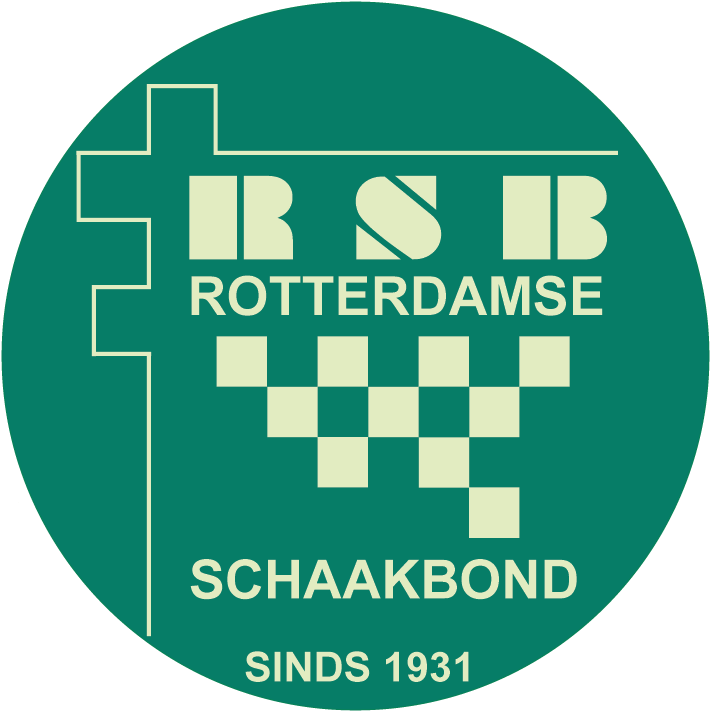 A. Ayala, voorzitterKleiweg 170B3051 SJ RotterdamTel: 06-57591646Mail: voorzitter@r-s-b.nlwww.r-s-b.nl Rotterdam, zaterdag 6 juni 2020 (herz. 25 juli)Door het niet herkiesbaar zijn van de huidige functionaris na het aflopen van zijn derde en laatste termijn is het RSB-bestuur op zoek naar een opvolger. Deze zal in de Algemene Vergadering van 14 oktober 2020 moeten worden benoemd.VACATUREPENNINGMEESTER BESTUURSLIDTAKENis belast met het beheren van de zaken van de RSB en de zorg voor de naleving van de Statuten en alle door de AV vast gestelde reglementen, alsmede voor de uitvoering van de door de AV genomen besluiten. (cf. Huishoudelijk reglement 8.1)beheert de geldmiddelen en andere activa van de RSB. Hij voert de financiële administratie (boekhouding, begroting en financieel jaarverslag) van de RSB en volgt daarbij de aanwijzingen van de kascontrole-commissie, genoemd in artikel 14 lid 3 van de Statuten, op. Voor de aanvang van een verenigingsjaar stelt hij een begroting op en na vaststelling daarvan door de algemene vergadering toetst hij de uitgaven aan deze begroting. (cf. Huishoudelijk reglement 8.2.c, aangevuld)geeft mede vorm aan het beleid van de RSB en is mede belast met de uitvoering ervan.int de contributies die de verenigingen afdragen aan de KNSB en de RSB.betaalt de rekeningen die ten laste komen van de RSB.PROFIELbestuurservaring bij een schaakvereniging of bond is een pré.boekhoudkundige ervaring en administratieve- en computervaardigheid is noodzakelijk.goede beheersing Nederlandse taal is een pré.voldoende communicatieve vaardigheden.betrokken, sociaal bewust, ondernemend, flexibel, verantwoordelijk, denkt in kansen.zowel zelfstandig kunnen werken als in een team.afspraken nakomen, goede discipline, ontvangt en geeft feedback.genoeg beschikbare tijd, voldoende motivatie en integer.geen strijdige belangen en (neven)functies conform §12.5 van de statuten.verklaring omtrent gedrag.BELANGSTELLING?Ben je enthousiast geworden na het lezen van deze vacature stuur dan je CV met motivatie naar secretaris@r-s-b.nl, onder vermelding van betreffende vacature. Deze sluit 30 september.Conform de statuten (§12) kunnen kandidaten gesteld worden door het bestuur of één vereniging of minimaal drie individueel leden tot uiterlijk 14 dagen voor de AV (gepland op 14/10). Bestuursleden worden benoemd voor een termijn van 3 jaar, maximaal 3 aaneengesloten termijnen. Tegenover de te verrichten werkzaamheden staan een bescheiden onkosten- en een reisvergoeding.Bel voor meer informatie de voorzitter Angelo Ayala, 06-57591646 of de huidige functionaris, Peter de Weerd, 06-44744326ROTTERDAMSE SCHAAKBOND (www.r-s-b.nl) De RSB is een regionale schaakbond voor Rotterdam en wijde omtrek. Er zijn bijna 40 verenigingen lid. Deze vertegenwoordigen ca. 1800 schakers, waarvan ongeveer een derde jeugdleden. De bond heeft een vijfkoppig bestuur. Bestuursleden worden verkozen voor een termijn van 3 jaar en kunnen maximaal 3 termijnen aaneengesloten in het bestuur zitten. Daarnaast zijn er enkele commissies en bestuursmedewerkers. Dit zijn allen vrijwilligers. Het bestuur vergadert tweemaandelijks. Twee keer per jaar is er een Algemene Vergadering waar de leden (vertegenwoordigd door de voorzitters van de Verenigingen) besluiten nemen.